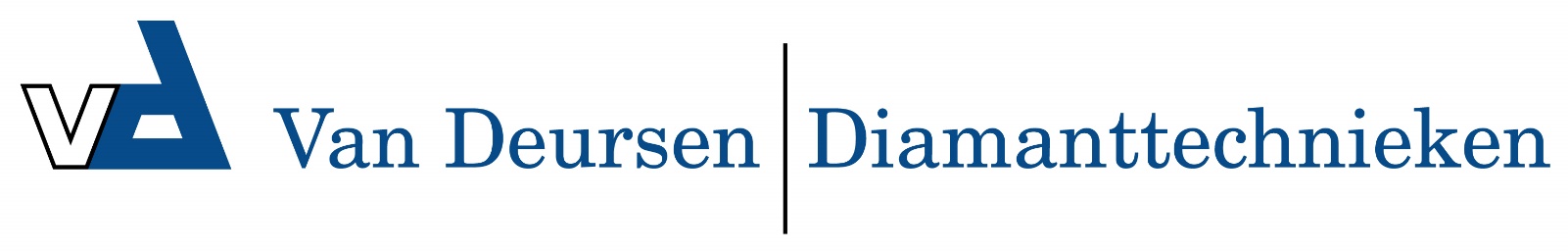 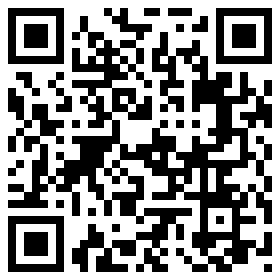 QNBS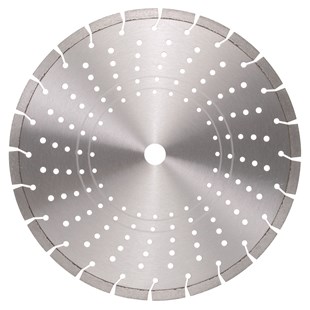 Toepassing    Beton, graniet, stenenDiameters Ø300-350-400Asgat25,4Segmenthoogte    12 mmGebruikDroog en natE39P300EDiamantzaagblad QNBS Ø300Rx25,4 /12E39P350EDiamantzaagblad QNBS Ø350Rx25,4 /12E39P400EDiamantzaagblad QNBS Ø400Rx25,4 /12